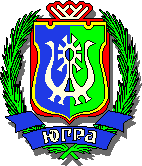 ДЕПАРТАМЕНТ ФИНАНСОВХАНТЫ-МАНСИЙСКОГО АВТОНОМНОГО ОКРУГА – ЮГРЫПРИКАЗОб утверждении перечня объектов недвижимого имущества, в отношении которых налоговая база определяется как кадастровая стоимость, на 2017 годг. Ханты-Мансийск« 30 »   11       2016 года					                                 № 133-оВ соответствии с постановлением Губернатора Ханты-Мансийского автономного округа – Югры от 11 апреля 2014 года № 42 «Об исполнительном органе государственной власти Ханты-Мансийского автономного округа – Югры, уполномоченном на осуществление отдельных полномочий в целях реализации статьи 378.2 Налогового кодекса Российской Федерации» п р и к а з ы в а ю:Утвердить прилагаемый перечень объектов недвижимого имущества, в отношении которых налоговая база определяется как кадастровая стоимость, на 2017 год (далее – перечень).Направить перечень в электронной форме в Управление Федеральной налоговой службы по Ханты-Мансийскому автономному округу – Югре, опубликовать на официальном сайте Департамента финансов Ханты-Мансийского автономного округа – Югры.Директор Департамента финансов – заместитель Губернатора Ханты-Мансийского автономного округа – Югры            	     		 	                В.А. ДюдинаВнесен в государственный реестр нормативных правовых актов исполнительных органов государственной власти Ханты-Мансийского автономного округа – Югры за № 3278 от 13.02.2017 г.